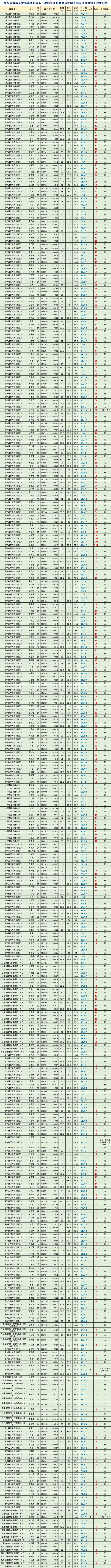 （点击图片可放大）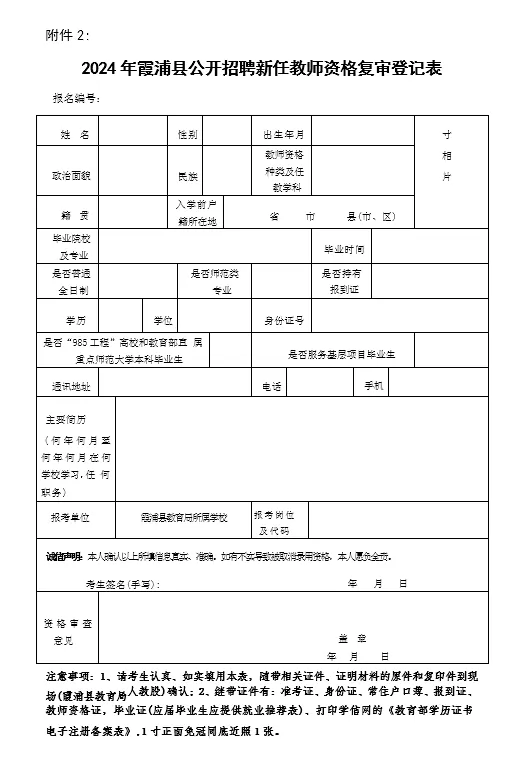 